ZMR- Určenie počtu predmetov do 5. OvocieV každom riadku vyfarbi toľko obrázkov, koľko ukazuje číslo3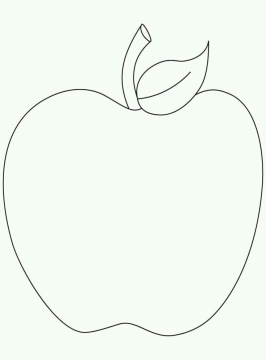 5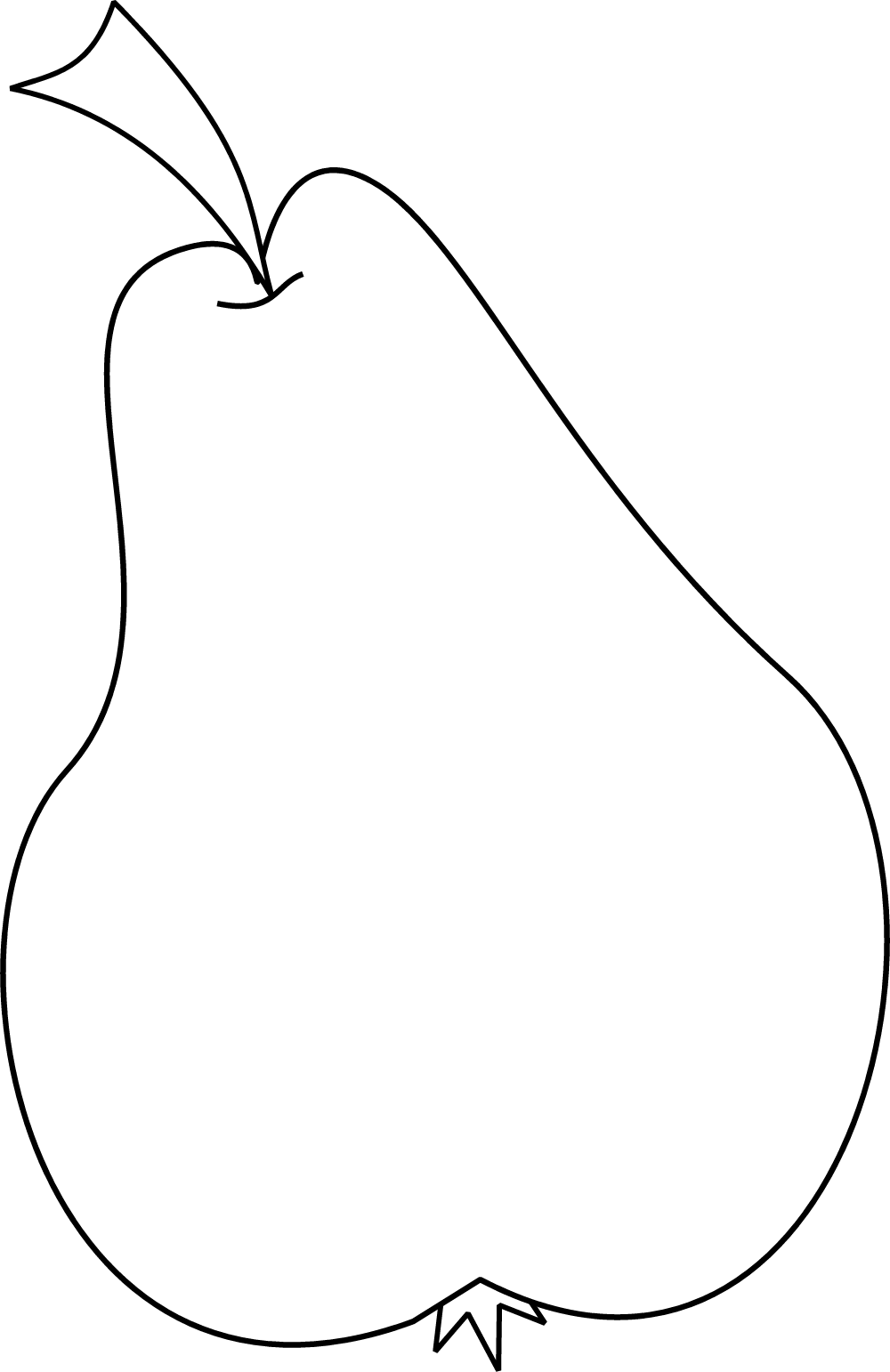 2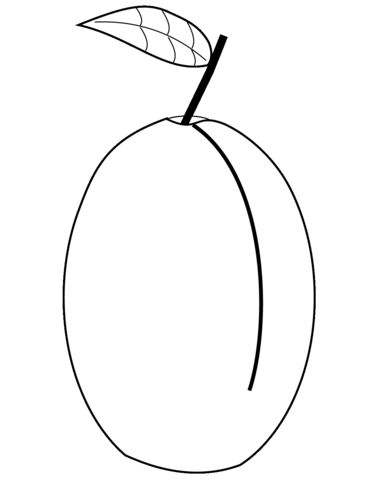 4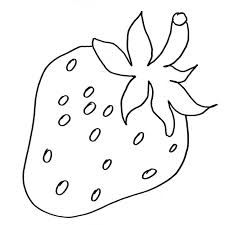 1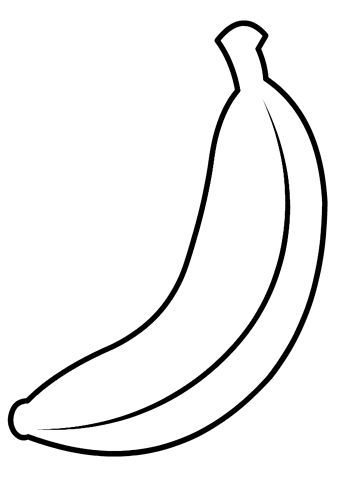 